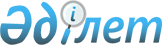 Шектеу іс-шараларын тоқтату туралыСолтүстік Қазақстан облысы Ғабит Мүсірепов атыңдағы ауданның Рузаев ауылдық округі әкімінің 2019 жылғы 29 шілдедегі № 37 шешімі. Солтүстік Қазақстан облысының Әділет департаментінде 2019 жылғы 31 шілдеде № 5513 болып тіркелді
      "Ветеринария туралы" Қазақстан Республикасының 2002 жылғы 10 шілдедегі Заңының 10-1 – бабы 8) тармақшасына сәйкес, Солтүстік Қазақстан облысы Ғабит Мүсірепов атындағы ауданның бас мемлекеттік ветеринариялық - санитариялық инспекторының 2019 жылғы 10 шілдедегі № 09-08/200 ұсынысы негізінде ауылдық округі әкімінің міндетін атқарушы ШЕШІМ ҚАБЫЛДАДЫ:
      1. Солтүстік Қазақстан облысы Ғабит Мүсірепов атындағы ауданның Рузаев ауылдық округінің Сарыадыр ауылында ірі қара мал бруцеллез ауыруының ошағын жою жөніндегі ветеринариялық іс-шаралар кешенінің аяқталуына байланысты шектеу іс-шаралары тоқтатылсын.
      2. Солтүстік Қазақстан облысы Ғабит Мүсірепов атындағы ауданының Рузаев ауылдық округі әкімінің "Шектеу іс-шараларын белгілеу туралы" 2019 жылғы 28 қаңтардағы № 8 шешімінің күші жойылды деп танылсын (2019 жылғы 1 ақпанда Қазақстан Республикасы Нормативтік құқықтық актілерінің эталондық бақылау банкінде электрондық түрінде жарияланған, Нормативтік құқықтық актілерді мемлекеттік тіркеу тізілімінде № 5213 тіркелген).
      3. Осы шешімінің орындалуын бақылауды өзіме қалдырамын.
      4. Осы шешім оның алғашқы ресми жарияланған күнінен бастап қолданысқа енгізіледі
					© 2012. Қазақстан Республикасы Әділет министрлігінің «Қазақстан Республикасының Заңнама және құқықтық ақпарат институты» ШЖҚ РМК
				
      Ауылдық округі әкімінің
міндетін атқарушы 

Ю. ПугачҰва
